§2651.  Income withholding1.  Immediate income withholding.  Every support order established or modified under this Title or Title 22 is subject to immediate income withholding in accordance with the requirements of this subchapter, unless the court finds good cause or approves an alternative arrangement as provided in section 2657.[PL 2011, c. 528, §1 (AMD).]2.  Immediate income withholding; modification of orders.  Upon the motion of an obligee, an obligor or the department, the court shall modify a support order issued before October 13, 1993 to provide for immediate income withholding.[PL 2011, c. 528, §1 (AMD).]3.  Immediate income withholding; implementation of orders.  Immediate income withholding may be implemented by the department for a recipient of the department's support enforcement services, by a support obligee who does not receive the department's support enforcement services or by a support obligor.  Immediate income withholding is implemented by serving an attested copy of the support order, along with the notice required under section 2655, upon the obligor's payor of income.  Notwithstanding this subsection, the department may implement immediate income withholding by serving the notice required under section 2655 upon the obligor's payor of income without providing an attested copy of the support order.[PL 2011, c. 528, §1 (AMD).]SECTION HISTORYPL 1995, c. 694, §B2 (NEW). PL 1995, c. 694, §E2 (AFF). PL 2011, c. 528, §1 (AMD). The State of Maine claims a copyright in its codified statutes. If you intend to republish this material, we require that you include the following disclaimer in your publication:All copyrights and other rights to statutory text are reserved by the State of Maine. The text included in this publication reflects changes made through the First Regular and First Special Session of the 131st Maine Legislature and is current through November 1, 2023
                    . The text is subject to change without notice. It is a version that has not been officially certified by the Secretary of State. Refer to the Maine Revised Statutes Annotated and supplements for certified text.
                The Office of the Revisor of Statutes also requests that you send us one copy of any statutory publication you may produce. Our goal is not to restrict publishing activity, but to keep track of who is publishing what, to identify any needless duplication and to preserve the State's copyright rights.PLEASE NOTE: The Revisor's Office cannot perform research for or provide legal advice or interpretation of Maine law to the public. If you need legal assistance, please contact a qualified attorney.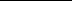 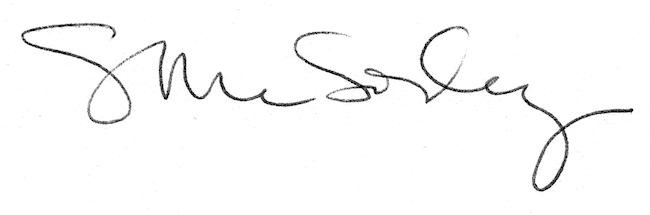 